Rotary Club of Carleton Place  & Mississippi Mills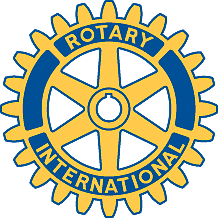    Bulletin: November 8, 2006                MEETING OF NOVEMBER 7  Thirteen members were in attendance along with our favourite guest Ernie. President Brenda opened the meeting by reading letters of thanks from 1) Adam Gauci who attended the meeting in Franklin, Tennessee and 2) Michelle Chaput, one of our scholarship winners from Notre Dame High School. Bernie then reminded members that nominations for the positions of President-Elect, Secretary and Treasurer had to be submitted prior to the next meeting when elections must be held. Nominations can be e-mailed either to him or to David McGrath. Volunteers are also required on the Community Service Committee.Brian did a canvas re rose sales and concluded that we will be placing an order for just over 100 dozen. Volunteers can start working on the boxes and the roses on Thursday evening, November 16. Gordon reported that attendance last month averaged 92.3%, that car window Rotary decals are now available for $1 each, and that he now has a supply of Rotary pens as speaker gifts. On the subject of speakers, our next one will be Bill Gray of the Kingston Club who will speak on the subject of “Shelter Boxes” on November 21. Marion reiterated the message in Bob’s earlier e-mail to the effect that bingo revenues are down by about 60%. She also said that greater care needs to be taken with the handling of the cash as we have been short over $85 over the past 4 weeks. Brenda read a letter of thanks re our donation to the Lebanese relief fund and Bernie presented a paper and spoke of possible World Community Service projects we could be involved in. Members thanked Bernie for his extensive research on this subject. A decision will be taken next week following discussions. One proposal would require a change in our Guidelines for Giving which prohibits multi-year commitments.Debbie reported on our participation in the Santa Claus parade. Brenda is to check on the availability of a trailer and others will look for a suitable “Charlie Brown Christmas Tree”. Some members volunteered to help with the float but more would be welcomed. Arrangements were completed re the purchasing and placing of wreaths at the Almonte and Carleton Place November 11 ceremonies.CLUB ACTIVITIES: All members should forward nominations for 07/08 positions to Bernie or David K.A last effort at rose sales is required by all. Members reporting zero sales will surely be buying a dozen themselves.The Executive Committee meeting for November will follow next week’s regular meeting.Rose preparations and deliveries on November 16/17 and 18. All are invited to help.